ЧЕРКАСЬК                 ІСЬКА РАДА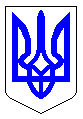 м. ЧеркасиМІСЬКИЙ ГОЛОВАРОЗПОРЯДЖЕННЯВід 27.06.2019 № 413-рПро зупинення дії рішення виконавчого комітету Черкаської міської ради від 25.06.2019 №720«Про внесення змін до рішення виконавчого комітету Черкаської міської ради від 14.12.2018 №1148 «Про затвердження Положення про громадських інспекторів благоустрою міста Черкаси»           Відповідно до п. 7 ст. 59 Закону України «Про місцеве самоврядування в Україні», розглянувши доповідну записку директора департаменту управління справами та юридичного забезпечення Гончара Ю.Г. від 26.06.2019:      1. Зупиняю дію рішення виконавчого комітету Черкаської міської ради від 25.06.2019 №720 «Про внесення змін до рішення виконавчого комітету Черкаської міської ради від 14.12.2018 №1148 «Про затвердження Положення про громадських інспекторів благоустрою міста Черкаси».      2. Доручаю директору департаменту управління справами та юридичного забезпечення Гончару Ю.Г. підготувати відповідний проект рішення на розгляд міської ради.      3. Контроль за виконанням розпорядження залишаю за собою.Міський голова                                                                              А.В. Бондаренко